19.02.2021 күні мектеп-лицей 0Б даярлық сыныбының ата-аналарына арналған  білім беру саласында көрсетілетін мемлекеттік қызметтер туралы ақпараттық семинар өткізілді. Семинар барысында мемлекеттік қызмет түрлері, мемлекеттік қызмет көрсететін ақпараттық жүйелер- Malahit, Mindal, Білімал, Indigo және Білім беру ұйымдарына құжаттарды қабылдау және оқуға қабылдау (бастауыш, негізгі орта, жалпы орта, арнайы) бойынша ақпараттар берілді. НАЗАР АУДАРЫҢЫЗ!  Бірінші сыныпқа өтініштерді қабылдау ағымдағы жылдың 1 сәуірден бастап  1 тамызға  дейін қолжетімді болады».Қызметті онлайн алу1.	Порталда авторизациядан өтіп "Онлайн сұратым" батырмасын басыңыз.2.	Өтінімді толтырып оған ЭЦҚ (электрондық цифрлық қолтаңба) немесе смс-паролінің көмегімен қол қойыңыз (міндетті түрде мобильдік азаматтар базасында тіркеу бар болу қажет).3.	Жеке кабинетте ("Қызметтерді алу тарихы" бөлімінде) көрсетілген уақыт ішінде келіп түсетін сіздің өтініміңізді өңдеу туралы хабарламамен таныстырылды. 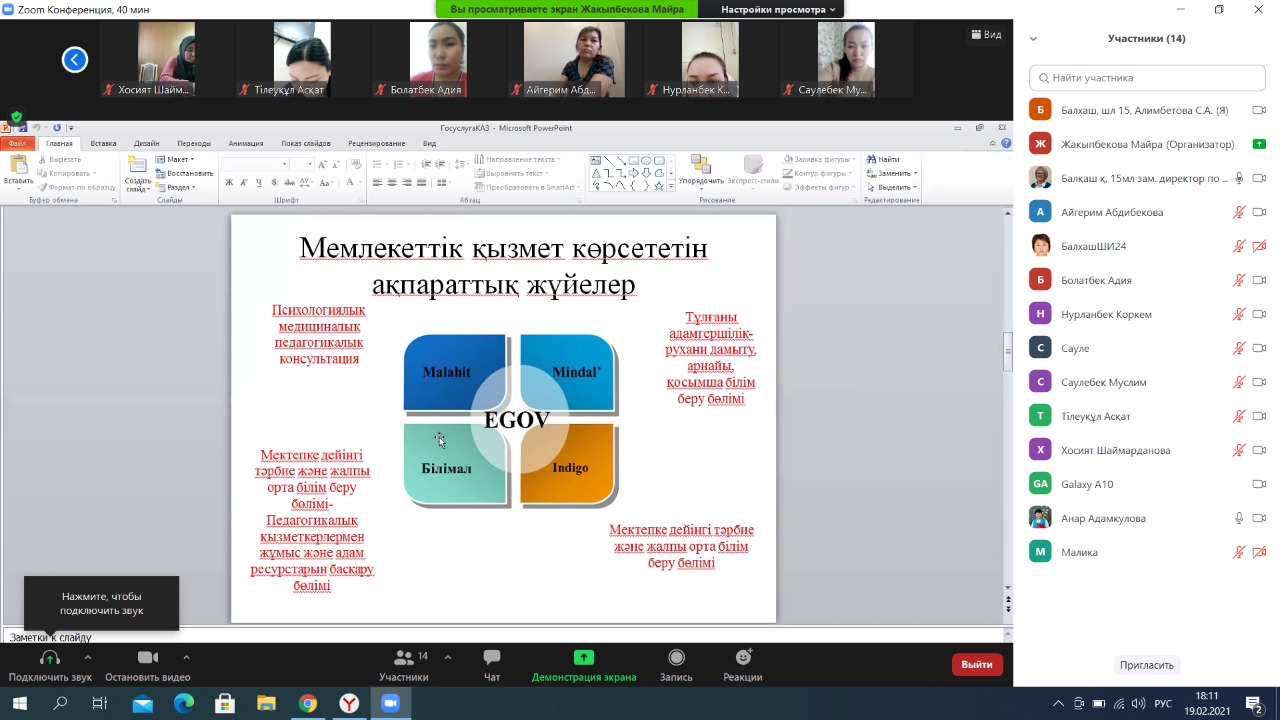 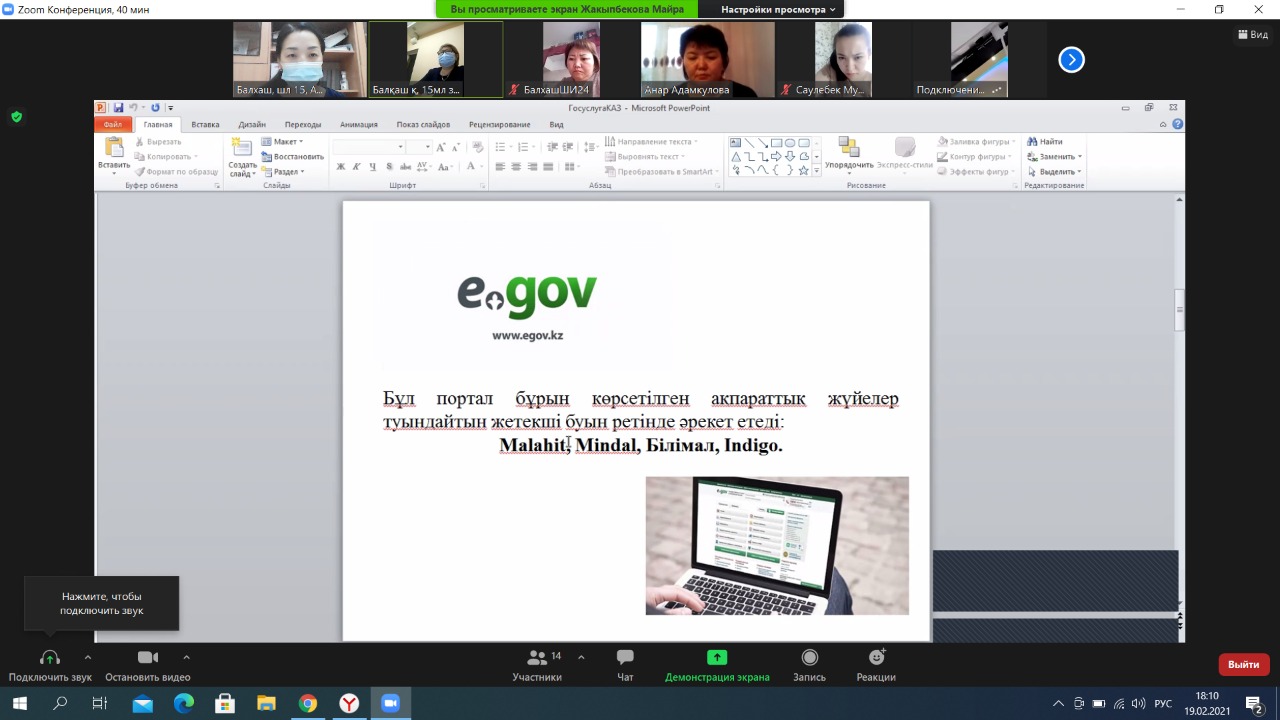 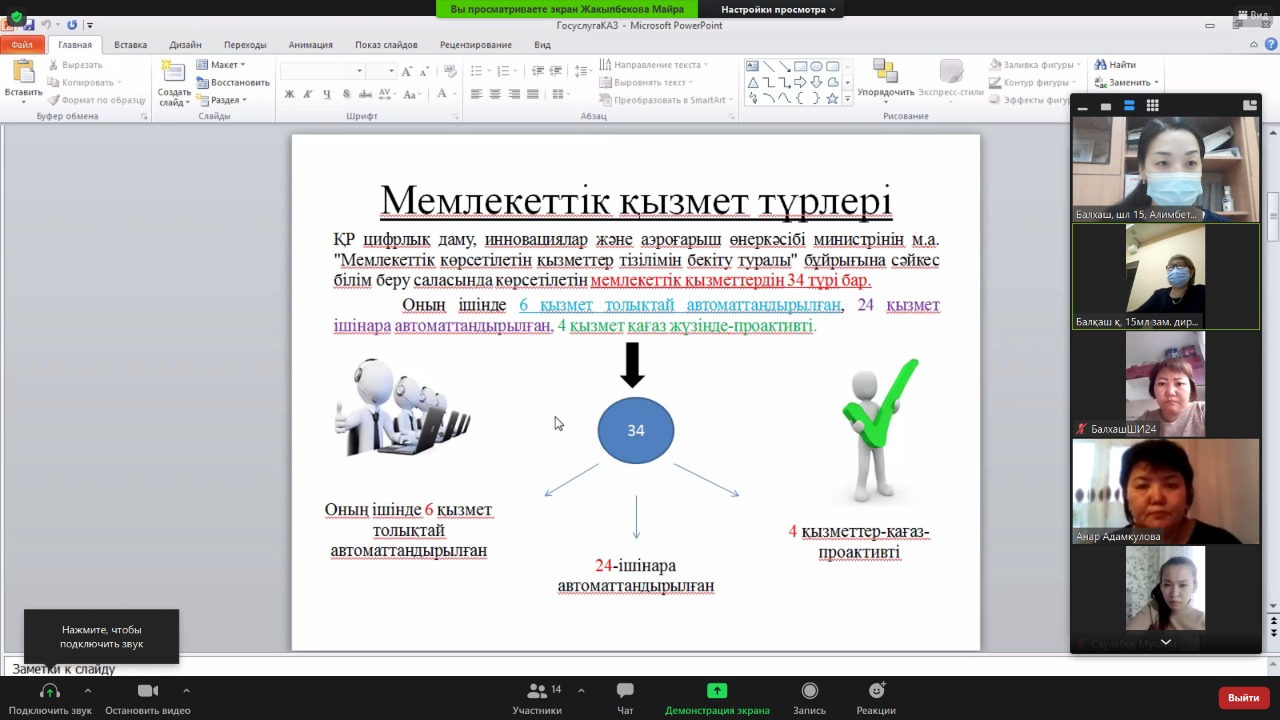 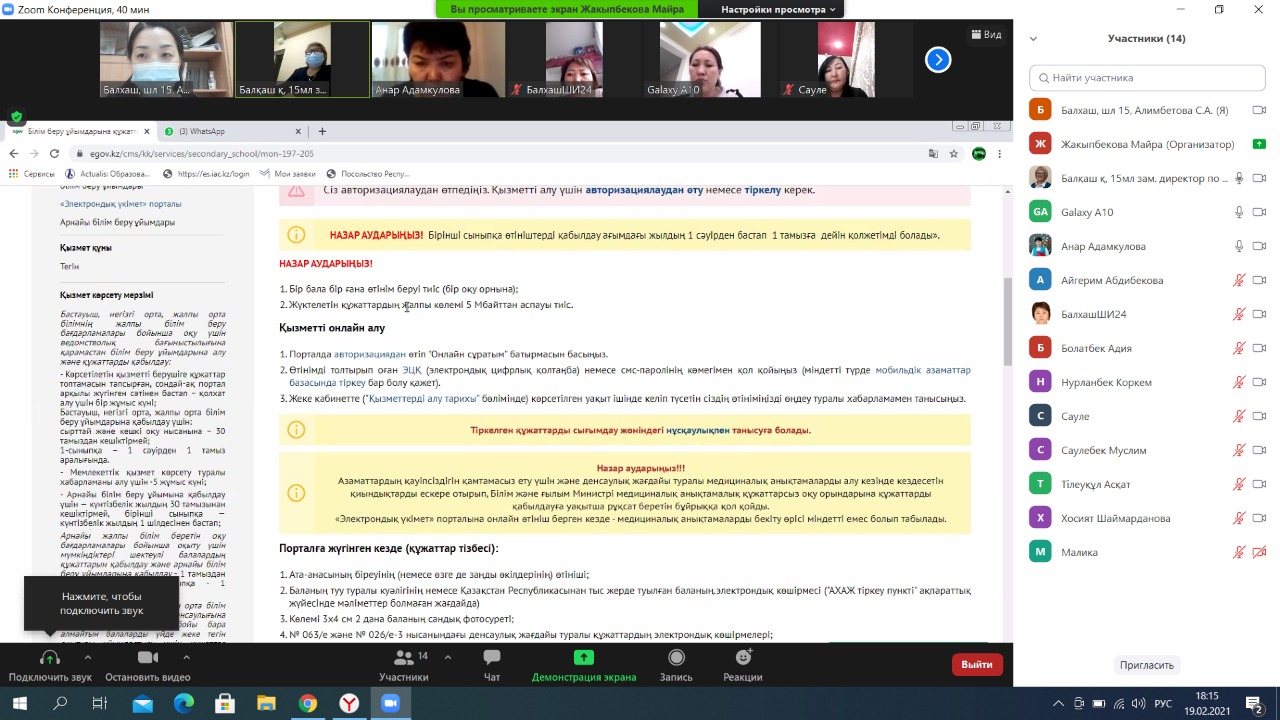 